Note:  Blackberry setup varies by device.  The following instructions are based on a Torch.  Your experience may be different.From your device’s mail screen click “Set up another email account”

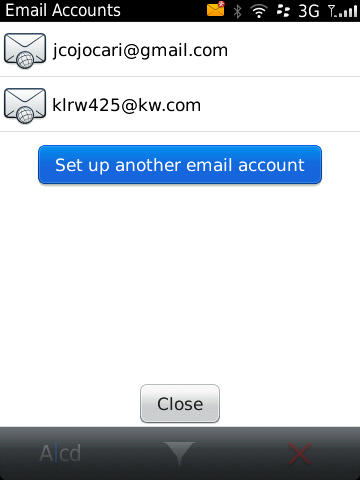 Select Gmail.
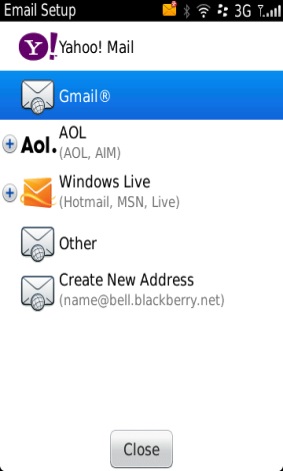 To get access to the advanced mail setup, Enter your full @kw.com email address and any incorrect password, then click Continue
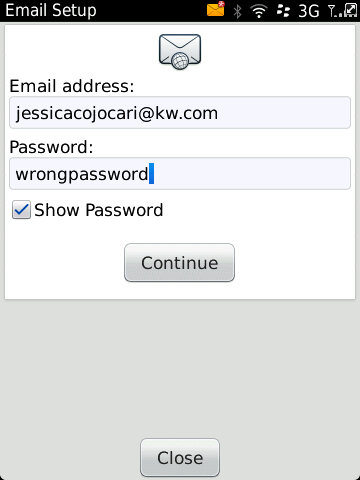 Select “I will provide the settings”

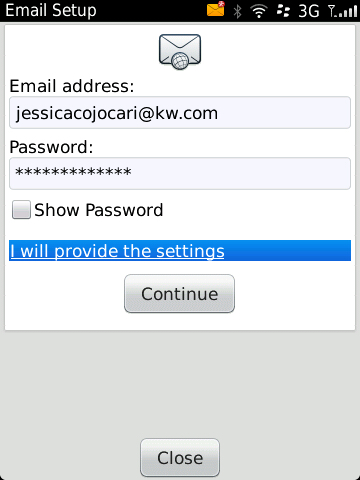 Enter the following then click Continue: 
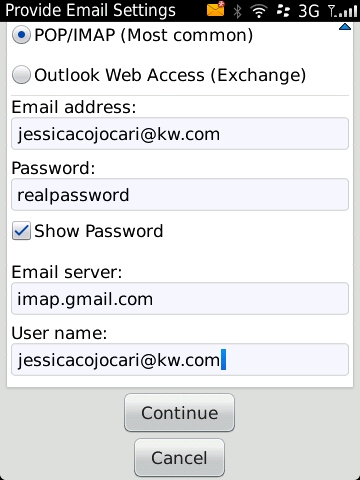 Email Address:Your full @kw.com email addressPassword:Your MyKW passwordEmail Server:Imap.gmail.comUser Name:Your full @kw.com email address